PENERAPAN MODEL PEMBELAJARAN COOPERATIVE LEARNING TIPE  STAD UNTUK MENINGKATKAN EFEKTIVITAS DAN  HASIL BELAJAR SISWA KELAS IV PADA MATERI  PERMASALAHAN SOSIAL ( Penelitian Tindakan Kelas Pada Pembelajaran IPS Kelas IV Semester 2 SDN Jerukmipis  Kec. Solokanjeruk Kab. Bandung )SKRIPSIDiajukan Sebagai Syarat Mengikuti Ujian Sidang Skripsi Guna Memperoleh Gelar Sarjana (S-1) Pada Program Studi  Pendidikan Guru Sekolah Dasar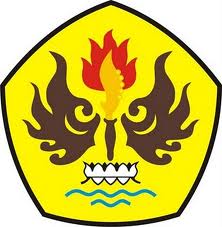 Oleh AGAM ARIS MUNANDAR115060251PROGRAM STUDI PENDIDIKAN GURU SEKOLAH DASARFAKULTAS KEGURUAN DAN ILMU PENDIDIKANUNIVERSITAS PASUNDANBANDUNG2015